Plateformes du Centre d’Innovation et de Transfert TechnologiquePlateforme de Biotechnologie, Bio-industrie et Agroalimentaire : 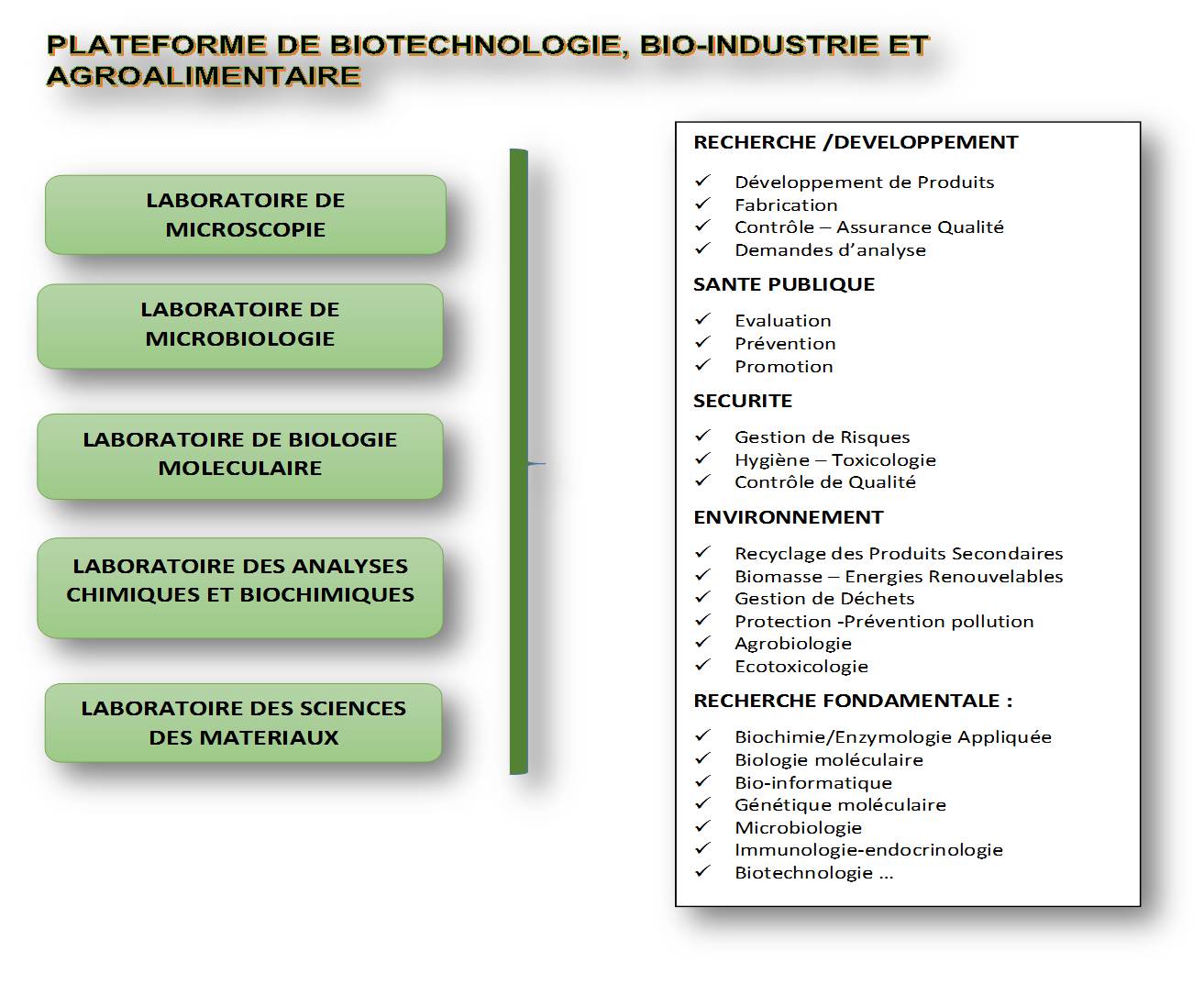 Plateforme de l’Environnement 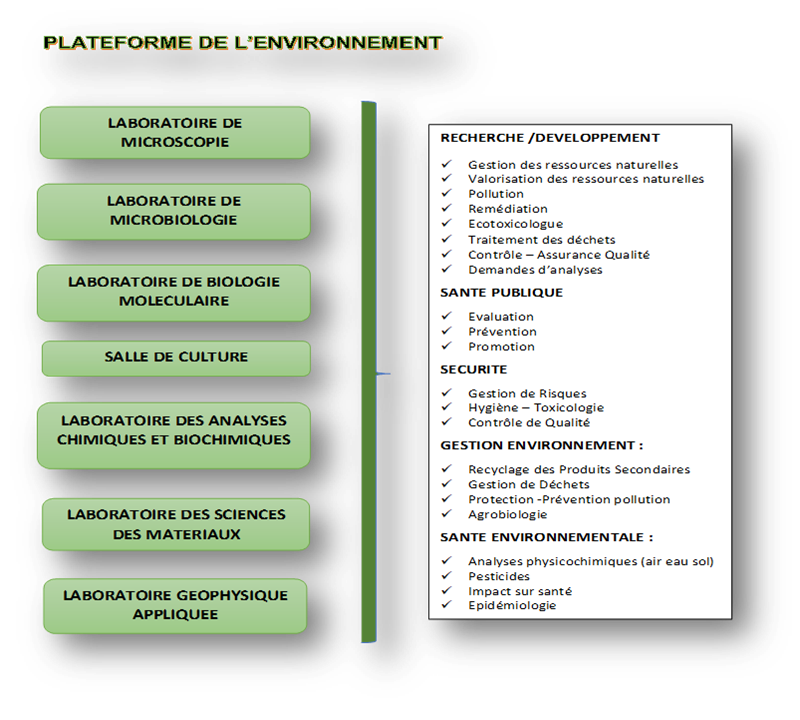 Plateforme de l’agriculture 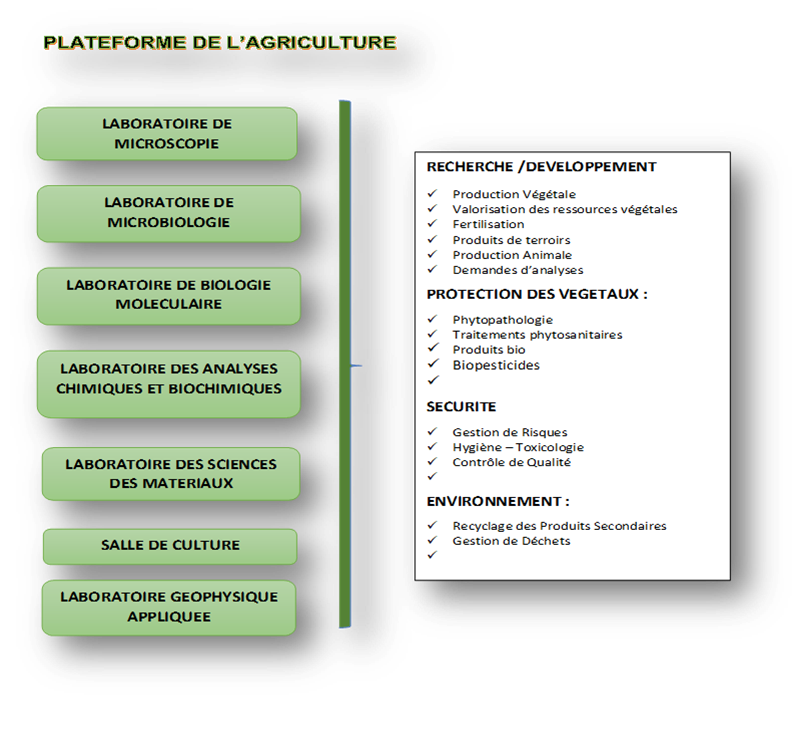 Plateforme des Sciences des matériaux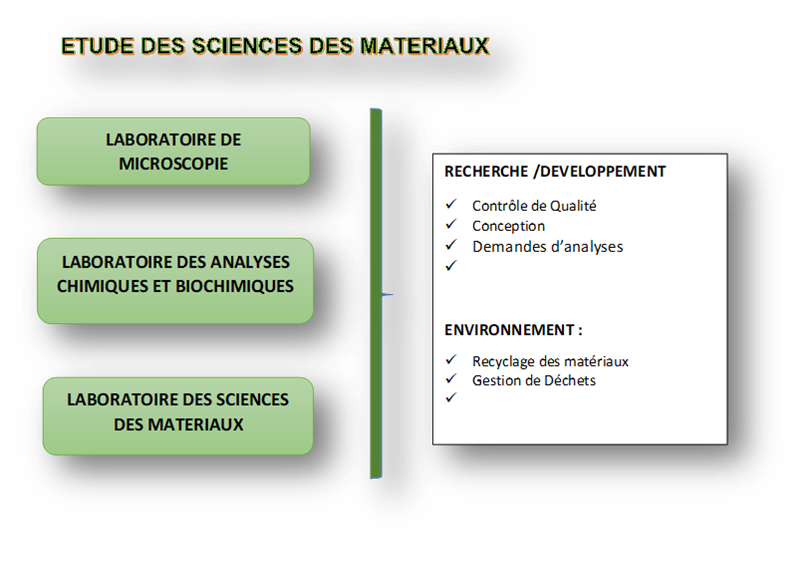 Plateforme de Géophysique.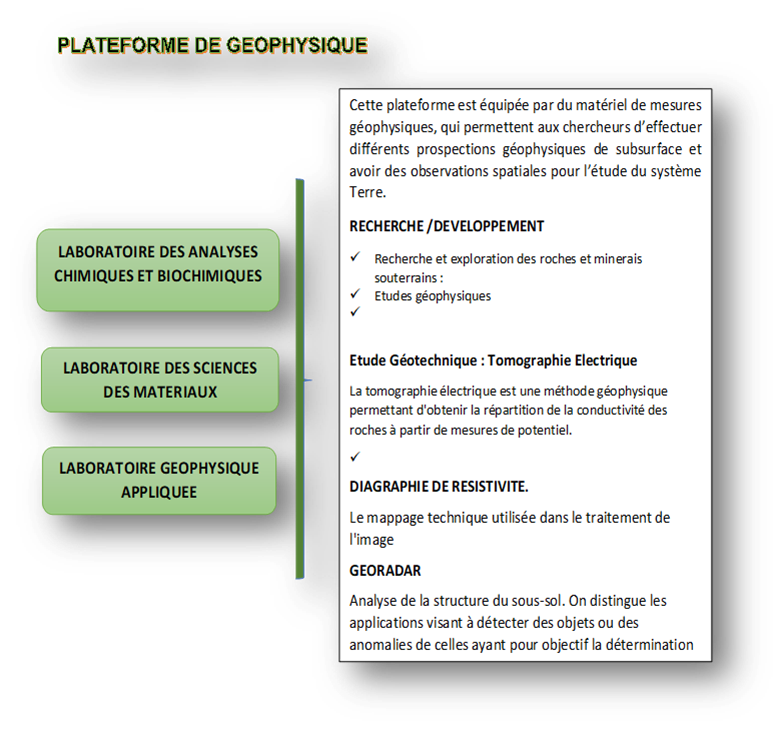 